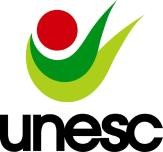 UNIVERSIDADE DO EXTREMO SUL CATARINENSE – UNESC Pró-Reitoria de Pós-Graduação, Pesquisa e Extensão Unidade Acadêmica em Ciências da SaúdePrograma de Pós-Graduação em Ciências da Saúde (Mestrado e Doutorado)Recomendado pela CAPES – Homologado pelo CNE – Portaria Nº 1.919 de 03.06.2005Requerimento de Matrícula – Aluno Regular - MestradoEu,                                                                             _, matriculado no PPG em Ciências da Saúde, nível Mestrado, venho requer matrícula nas disciplinas abaixo mencionadas, estando plenamente ciente de que a validação está condicionada à aprovação do Orientador, à existência de vagas disponíveis e à inexistência de quaisquer outras pendências.Ano/Semestre Letivo: 2018/1** Assinalar somente as disciplinas do primeiro semestre (março/agosto).ESTÁGIO NA PRÁTICA DOCENTE I (A disciplina Metodologia do Ensino Superior é pré-requisito). Para efetivar a matricula na disciplina ESTÁGIO NA PRÁTICA DOCENTE I o mestrando deverá entregar o Formulário de Matrícula na Disciplina de Estágio na Prática Docente conforme orientações disponíveis no Manual do Estágio na Prática Docente (www.ppgcs.unesc.net).Nome e assinatura do AlunoDe acordo,Nome e assinatura do OrientadorDisciplinaDisciplinaCarga-HoráriaCréditosObrigatóriasObrigatóriasObrigatóriasObrigatórias( )Estágio na Prática Docente I15h1( )Seminário Especializado I30h2( )Seminário de Pesquisa em Ciências da Saúde I         30h          2( )Metodologia da Pesquisa30h       2( )Metodologia do Ensino Superior30h2OptativasOptativasOptativasOptativas( )Bioquímica30h2( )Bases biológicas de transtornos mentais30h2( )Inflamação e Reparo Tecidual30h2( )Modelos Experimentais em Neurociências30h2( )Epidemiologia30h2( )Bioestatística30h2( )Advanced Seminars15h1( )Fisiologia do Exercício30h2( )Neurociências30h2( )Erros Inatos do Metabolismo30h2( )Biologia Molecular30h2( )Bioética30h2( )Analise Instrumental30h2